Его ро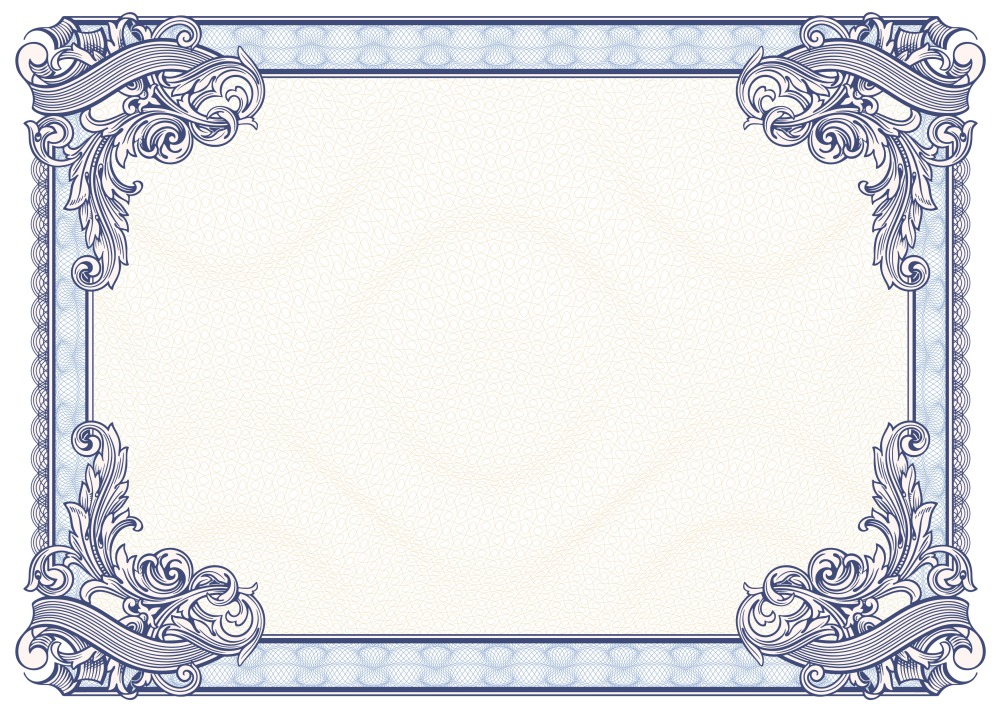 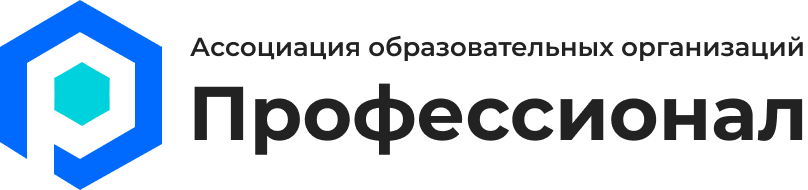 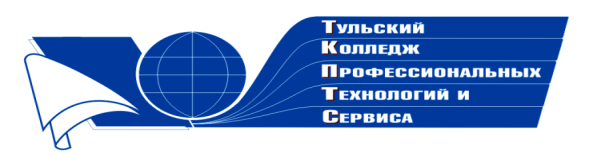 Государственное профессиональноеобразовательное учреждение  Тульской области «Тульский колледж профессиональных технологий и сервиса»ДипломНаграждаетсяПеньков Виктор Юрьевич,занявший 2 место  в общероссийском заочном конкурсе «Законы экологии и будущее планеты»  с работой «Памятка по борьбе с несанкционированными свалками» (буклет)в номинации «Творческие научно-исследовательские работы» Научный руководитель:  Шишлова Елена Анатольевна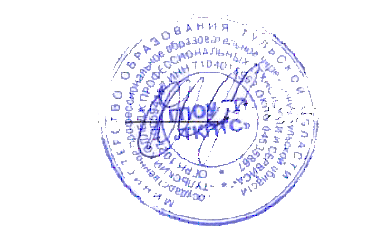      Директор ГПОУ ТО       «ТКПТС»                                     С.С. Курдюмов2020 год